BÀI TUYÊN TRUYỀNPHÒNG CHỐNG CHÁY NỔ TRONG TRƯỜNG HỌCTrong những năm gần đây, công tác phòng cháy chữa cháy (PCCC) tại các trường học được các cấp, các ngành từ Trung ương đến địa phương đều quan tâm chỉ đạo thực hiện. Mặc dù việc xảy ra cháy, nổ trong các cơ sở trường học ít hơn nhiều so với tỉ lệ cháy nổ tại các hộ dân và các cơ sở sản xuất kinh doanh, song công tác PCCC tại các trường học còn nhiều thiếu sót bất cập và nguy cơ cháy nổ có thể xảy ra bất cứ lúc nào…Do vậy, tổ chức công tác PCCC có vị trí vô cùng quan trọng, vừa góp phần đảm bảo an toàn PCCC trong nhà trường đồng thời cải tạo nhân sinh quan trong mỗi cá nhân về công tác đảm bảo an toàn PCCC.	Căn cứ Luật phòng cháy và chữa cháy ngày 04/10/2001; Luật sửa đổi bổ sung một số điều và biện pháp thi hành Luật phòng cháy chữa cháy ngày 22/11/2013; Thực hiện theo Nghị định số 136/2020/NĐ-CP quy định chi tiết Luật phòng cháy và chữa cháy ngày 24/11/2020. Thông tư số 149/2020/TT-BCA ngày 31/12/2020 của Bộ công an quy định chi tiết một số điều và biện pháp thi hành Luật phòng cháy và chữa cháy và luật sửa đổi bổ sung. Đề nghị tất cả cán bộ, giáo viên, nhân viên và học sinh thực hiện tốt các biện pháp để phòng cháy và chữa cháy, cụ thể như sau:* Đối với khu vực chung và khu vực các phòng học- Thực hiện đầy đủ thẩm duyệt thiết kế PCCC, kiểm tra trong quá trình thi công tác hạng mục PCCC, nghiệm thu, đến quá trình sử dụng.- Trang bị đầy đủ các phương tiện chữa cháy ban đầu như: bình khí CO2, bình bột chữa cháy để đảm bảo về chất lượng và số lượng, luôn trong trạng thái sẵn sàng chiến đấu.- Trước khi vào lớp phải kiểm tra an toàn phòng cháy, chữa cháy, nếu có dấu hiệu bất an toàn phải tìm cách khắc phục, báo ngay với ban giám hiệu. Cấm sử dụng điện tùy tiện. - Các em học sinh không được nghịch lửa, diêm, các thiết bị sinh lửa, sinh nhiệt trong trường.- Yêu cầu đối tượng sử dụng phải kiểm tra ngắt hết điện trước khi đóng cửa. Lực lượng bảo vệ nhà trường có trách nhiệm kiểm tra lại.* Đối với phòng máy vi tính+ Tại các phòng máy tính phải có nội quy quy định việc sử dụng máy tính trong học tập, nghiên cứu.+ GV trước khi cho HS vào học cần kiểm tra các thiết bị máy tính, đường điện.+ Có chế độ kiểm tra định kỳ phát hiện những khuyết tật có thể dẫn đến sự cố phát sinh nguồn nhiệt gây cháy của hệ thống thiết bị máy tính và hệ thống thiết bị điện.+ Khi lắp đặt thêm các thiết bị điện như máy tính, điều hòa, máy hút ẩm… phải tính toán đến khả năng chịu tải của dây dẫn.+ Cần trang bị các loại bình khí CO2 và bột chữa cháy.+ Lắp đặt hệ thống báo cháy, chữa cháy tự động cho phòng máy tính.+ Tại mỗi phòng máy tính phải có quy định an toàn PCCC.* Đối với khu vực nhà xe+ Lực lượng bảo vệ phải thường xuyên canh gác, giám sát các xe trong khu vực nhà xe. Kiểm tra tình trạng chủ xe quên chìa khóa trên xe. Chủ động xử lý tình huống phát sinh cháy nổ trong ga ra xe.+ Hệ thống điện phải an toàn phải được tính toán, có thiết bị bảo vệ trên mỗi hệ thống.+ Cần trang bị các loại bình bột chữa cháy trong ga ra xe, treo ở vị trí dễ thấy, dễ lấy.+ Tại nhà xe phải có quy định an toàn PCCC.- Khi có cháy xảy ra phải chủ đông thực hiện nhiệm vụ chữa cháy. Triển khai toàn bộ lực lượng, phương tiện chữa cháy hiện có để chủ động khống chế dập tắt đám cháy.* Các biện pháp chữa cháy trong trường họcKhi chữa cháy cần chú ý:- Đảm bảo an toàn cho người tham gia chữa cháy- Ngắt điện khu vực xảy ra cháy.- Sử dụng các phương tiện chữa cháy, bảo hộ hiện có tại cơ sở; đặc biệt là hệ thống chữa cháy được lắp đặt tại cơ sở.- Thông báo cho mọi người biết có cháy xảy ra. Báo cháy 114.- Khi tham gia chữa cháy cần phải chú ý không gây cản trở đến quá trình thoát nạn. Việc triển khai các đội hình chữa cháy có thể được thực hiện qua các cầu thang bộ hở hoặc triển khai ngoài nhà qua ban công.Các biện pháp kỹ thuật an toàn:- Hướng dẫn mọi người thoát nạn an toàn. Cần lưu ý hướng dẫn mọi người di chuyển từ tầng trên xuống dưới, tập kết mọi người thành khối cán bộ, giáo viên, lớp học sinh. Trong trường hợp khẩn cấp không thoát được theo cầu thang thì hướng dẫn thoát ra các lối ra ban công, ra mái và thông báo mọi người biết để ứng cứu.- Thực hiện công tác cứu người bị nạn như cấp cứu người bị nạn.- Sử dụng bình chữa cháy để dập cháy. Bình chữa cháy được phân bố rải rác trên khắp diện tích trường học. Khi phát hiện có cháy xảy ra, cán bộ, giáo viên đều phải chủ động lấy bình dập tắt đám cháy.- Sử dụng nước để chữa cháy. Lưy ý, chỉ triển khai nước chữa cháy khi đảm bảo rằng hệ thống điện đã được ngắt và trong trường hợp phòng máy tính, thư viện không còn phương tiện bình chữa cháy để dập cháy.- Dùng chăn chữa cháy để dập cháy phủ kín toàn bộ diện tích đám cháy và miết kín xung quanh.Trên đây là bài tuyên truyền phòng cháy chữa cháy của Liên đội trường THCS Bắc Sơn, mọi người hãy thực hiện tốt vì cuộc sống an toàn của chúng ta nhé!                                                                          TỔNG PHỤ TRÁCH ĐỘI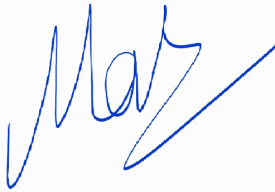                                                                              Nguyễn Thị Mai                                                                                                                                                                                                                              HỘI ĐỒNG ĐỘI TP UÔNG BÍLIÊN ĐỘI TH CS BẮC SƠNĐỘI TNTP HỒ CHÍ MINHBắc sơn, ngày 16  tháng 9 năm 2021